Religia  Zerówka20.05.2020Temat: Tęsknię za JezusemOglądamy film:https://www.youtube.com/watch?v=CirHUHrWz7A&app=desktopPrzypominamy sobie piosenkę:https://www.youtube.com/watch?v=eGuZCQG02VQKolorowanka znajduje się poniżej: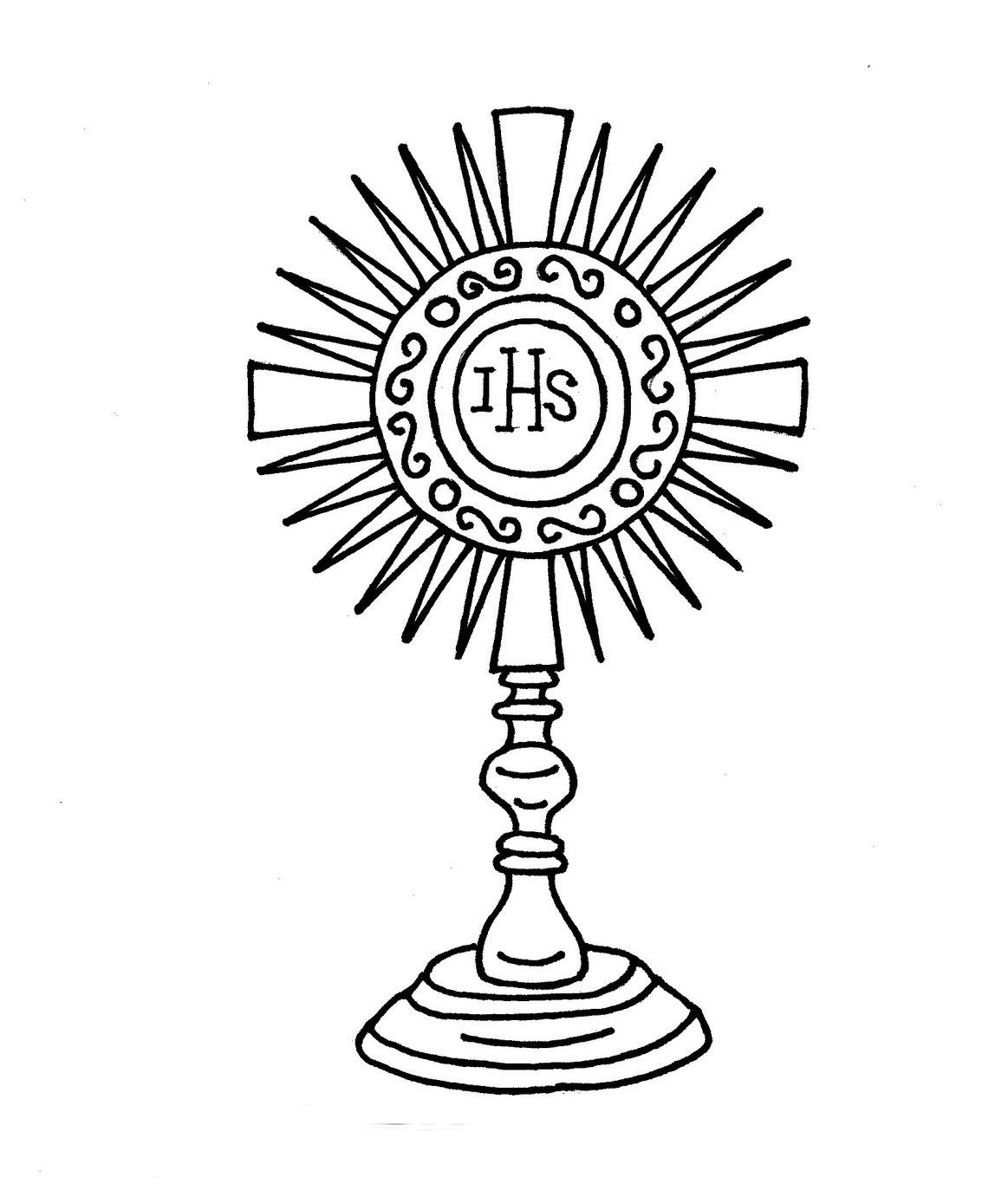 